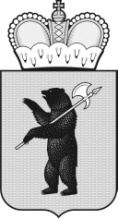 ТЕРРИТОРИАЛЬНАЯ ИЗБИРАТЕЛЬНАЯ КОМИССИЯГОРОДА ПЕРЕСЛАВЛЯ-ЗАЛЕССКОГОР Е Ш Е Н И Е20 января 2016 года                                                      			   № 4/14г.Переславль-ЗалесскийЯрославской областиО Плане основных мероприятийпо повышению правовой культуры избирателей (участников референдума), обучению организаторов выборов и референдумов и других участников избирательного и референдумного процессовв городе Переславле-Залесском на 2016 годВ целях проведения мероприятий по повышению правовой культуры избирателей (участников референдума), обучению организаторов выборов и референдумов и других участников избирательного и референдумного процессов в городе Переславле-Залесском в 2016 год, на основании пункта 9 статьи 26 Федерального закона от 12 июня 2002 года № 67-ФЗ «Об основных гарантиях избирательных прав граждан и права на участие в референдуме граждан Российской Федерации» территориальная избирательная комиссия города Переславля-Залесского РЕШИЛА:1. Утвердить План основных мероприятий по повышению правовой культуры избирателей (участников референдума), обучению организаторов выборов и референдумов и других участников избирательного и референдумного процессов в городе Переславле-Залесском на 2016 год (прилагается).2. Направить настоящее решение в Избирательную комиссию Ярославской области.3. Контроль за исполнением настоящего решения возложить на председателя территориальной избирательной комиссии города Переславля-Залесского Тарбаеву Е.Н.Председатель территориальнойизбирательной комиссии города Переславля-Залесского					Е.Н.ТарбаеваСекретарь территориальнойизбирательной комиссиигорода Переславля-Залесского					М.А.Мухина